ПРОЕКТ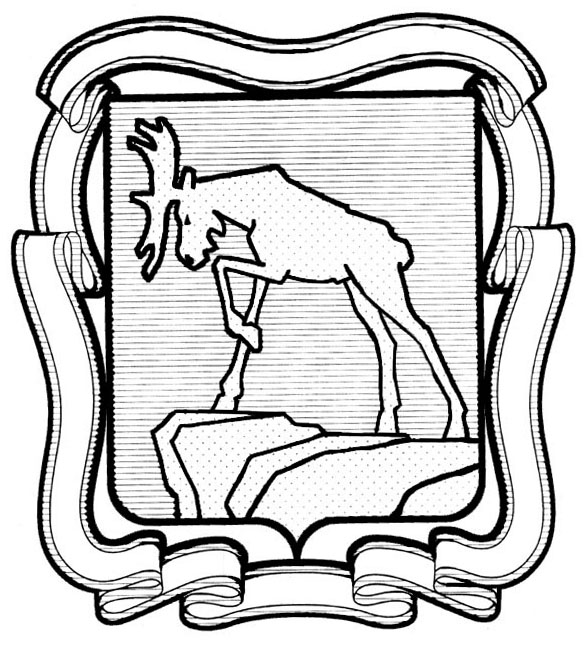 СОБРАНИЕ ДЕПУТАТОВ МИАССКОГО ГОРОДСКОГО ОКРУГА                                                         ЧЕЛЯБИНСКАЯ ОБЛАСТЬ     _____________ СЕССИЯ СОБРАНИЯ  ДЕПУТАТОВ МИАССКОГО ГОРОДСКОГО ОКРУГА ШЕСТОГО СОЗЫВАРЕШЕНИЕ №__от ________________ г.Рассмотрев предложение Главы Миасского городского округа Г.М. Тонких об установлении размера финансирования мероприятий по исполнению наказов избирателей, предложение Председателя Собрания депутатов Миасского городского округа Д.Г. Проскурина, протест прокурора г. Миасса   (исх. №17-2021 от 20.10.2021 г.) на Решение Собрания депутатов Миасского городского округа от 30.09.2021 г. №19 «О размере финансирования мероприятий по исполнению наказов избирателей», учитывая рекомендации постоянной комиссии  по вопросам экономической и бюджетной политики, в соответствии с Положением «Об организации работы с наказами избирателей депутатам Собрания депутатов Миасского городского округа», утвержденным Решением Собрания депутатов Миасского городского округа от 24.03.2017 г. №4, руководствуясь Федеральным законом от 06.10.2003 г. №131-ФЗ «Об общих принципах организации местного самоуправления в Российской Федерации» и Уставом Миасского городского округа,  Собрание депутатов  Миасского городского округаРЕШАЕТ:1. Установить размер финансирования мероприятий по исполнению наказов избирателей  в 2022 году из расчета 1 000 000 рублей на каждый избирательный округ.  При получении в 2022 году дополнительных доходов увеличить размер финансирования мероприятий по исполнению наказов избирателей на каждый избирательный округ на сумму до 500 000 рублей  с учетом наличия доходов  и обеспеченности первоочередных расходов. Финансирование расходов на мероприятия по исполнению наказов избирателей за счет дополнительно полученных доходов направить на муниципальные учреждения социальной сферы Миасского городского округа согласно отдельному реестру наказов избирателей, сформированному депутатами Собрания депутатов Миасского городского округа.  2. Главе Миасского городского округа Г.М. Тонких, Администрации Миасского городского округа, Финансовому управлению Администрации Миасского городского округа учесть данное Решение при подготовке проекта  бюджета Миасского городского округа на 2022 год и плановый период 2023 и 2024 годы.3.  Решение Собрания депутатов Миасского городского округа от 30.09.2021 г. №19 «О размере финансирования мероприятий по исполнению наказов избирателей» отменить.4. Контроль исполнения настоящего Решения возложить на комиссию по вопросам экономической и бюджетной политики.Председатель Собрания депутатовМиасского городского округа                                                                                  Д.Г. ПроскуринГлава Миасского городского округа			                                                   Г.М. Тонких